6. hét (2020 04. 20-24.) 5. osztály, Hon- és népismeret (leadási határidő: 2020.04. 28., kedd)Az emberi lét nagy fordulói : születés, esküvő, halálA falusi ember életének régen (részben még ma is) három olyan szakasza van, amely meghatározta a sorsát: a születés, (a keresztelő), a házasságkötés (a lakodalom) és végül a halál (a temetés). Az első és az utolsó a családnak, a rokonoknak jelentett eseményt. Csak szóbeli feladat: Beszéld meg otthon a szüleiddel, hogy a te családodban hogyan zajlott már le keresztelő, esküvő, temetés! (Kérd szüleid segítségét!)A házasságkötés azonban a fiatalok életének legfontosabb döntése volt.Találd meg az ábrában a mellékelt szavakat! Olvasd össze a megmaradt betűket! Két szó lesz a megfejtés. (Minden irányban keresgélhetsz!)A megoldást kérem beküldeni, ami két szó. Utána is nézhetsz az egyik jelentésének, mert nem biztos, hogy pontosan tudod, mi az. 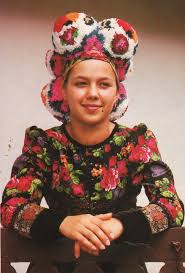 Még egy feladat: mit jelentenek a következő szavak? Válassz kettőt és keresd ki valamelyik szótárból (internetről) a szavak jelentését! Írd a füzetedbe! Küldd be ezt is. POGÁNY, HÁZTŰZNÉZŐ, FELKONTYOLÁS, LÉLEKHARANG     Jó munkát kívánok! Csernák Zsuzsa néniBUBA, BÚSANYA, BÚSAPA, KONTYOLÁS, MENYASSZONY, MENYECSKE, NAGYCSALÁD, NÁSZNAGY, NÁSZNÉP, NYOSZOLYÓ, ÖRÖMANYA, VŐFÉLY, BABA, LÁNY, MÁTKA, KOMA, FIÚMMENYECSKELAEKAOABABUBSÖNGÚIFDÚÚAÁRYYPÉNZSÁNLÖOCALOAAMÁOMSSMSNKPÁSYAZAIYSSATZTNOLAFLZAKNNYLÁRÁSAOAAOAYDNKOMANGKNÓYGVŐFÉLY